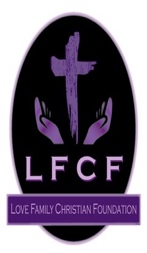 # Born Beautiful LFCF Workshop SeriesThe Love Centrehttps://www.lovefamilychristianfoundation.org/born-beautiful-lfcfCalling teen-age girls age 13-17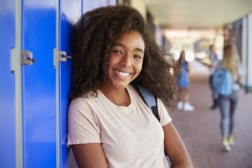 Leadership								Team Building/LearningConfidence								ChangemakerSelf-Esteem								Community EngagementPeer to Peer Relationship						EmpowermentProblem Solving							Critical ThinkingCome Discover the Gift WithinWhat are you planning to do this summer?  Would you like to be a part of an empowered group of peers becoming all that they can be? Come join the #Born Beautiful LFCF to discuss how to celebrate your beauty within by exploring who you are.#Born Beautiful Workshop Series empowers teens to reach higher, dig deeper and gain self-confidence to discover the greatness within.#Born Beautiful LFCF series will equip girls with leadership skills, communication skills, problem solving and critical thinking skills.The program runs for eight (4) weeks. It is important to attend every class to receive benefits to the fullest measures.Participants will receive a Certificate of Leadership Excellence upon completion of the course.The scheduled time for each session is from 9:00 a.m. to 12 p.m. Attendance in nutritional, intellectual and physical training is required.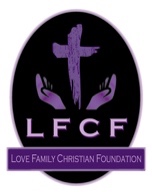 #Born Beautiful LFCFName:______________________________________Address:____________________________________	 City:_____________ State:____Email:______________________________________	Phone Number:_________________Age:_________________________________Parent’s First Name:____________________		Parent’s Last Name:____________Contact Person in case of emergency:_________________	Relationship:____________Contact Person’s phone number:_____________________Allergies:_________________________________________Meds:____________________________________________What do you like to do most:_________________________.  Parents, by signing this document, you are indicating you have read, understood, and support this great cause to build and empower these young ladies to become the best they can be.  Students, by signing this document, you are committing to exploring all that is meant for you by attending all events.Parent’s Signature: ______________		Relationship: ____________		Date:________Participant’s Signature: __________		Relationship: _____________		Date:________Which activities are you interested in?  Choose as many as you like. Which activities are you interested in?  Choose as many as you like. Which activities are you interested in?  Choose as many as you like. Which activities are you interested in?  Choose as many as you like. Which activities are you interested in?  Choose as many as you like. Which activities are you interested in?  Choose as many as you like. Art_________Entrepreneur_________Running_________Beauty Pageants_________Etiquette_________Signing_________Communications_________Fashion_________Singing_________Community Action_________Film and Production_________Spoken Word_________Dancing_________Health Fitness_________Sports Fitness_________Doctor (Medical)_________Gardening_________Drama_________Innovation_________Entrepreneurship_________Photo Journalism_________